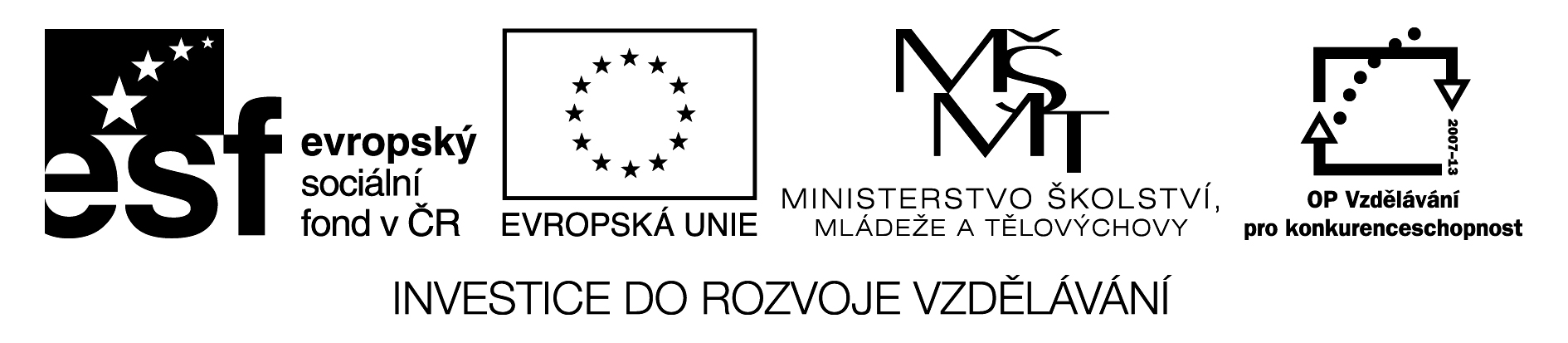 Shrnutí vše podstatného z RVP pro PV 3 rámcové cíle :  Prostor pro učeníProstor pro posilování žádoucích lidských hodnotProstor pro samostatnostTo znamená, že v každém okamžiku ve školce učitelka vytváří prostor pro učení, prostor k tomu, aby se dítě setkávalo s příznivými hodnotami, nebylo zesměšňováno, nebylo s ním manipulováno atd., ale jednalo se s ním partnersky a aby dítě mělo nějaký prostor pro samostatnost (samostatný názor, rozhodnutí, možnost ovlivnit, na co si bude hrát atd.)3 rámcové cíle jsou rozpracovány do dílčích specifických cílů v 5oblastech :-dítě a jeho tělo-dítě a jeho psychika -dítě a ten druhý-dítě a společnost-dítě a světTo znamená, že učení, hodnoty i samostatnost jsou v sepětí s komplexním rozvíjením celé osobnosti dítěte (jeho těla, psychiky, sociálna v souladu se společností českou i se světem), a to v průběhu celého dne.Kompetence – výstupy:Naplňováním rámcových cílů (rozpracovaných podrobněji v cílech specifických z jednotlivých oblastí) směřujeme k získání  klíčových kompetencí:-kompetence k učení-kompetence k řešení problémů-kompetence  komunikativní-kompetence sociální a personální(tj. kompetence k životu mezi ostatními lidmi)-kompetence činnostní a občanské (tj. kompetence k činnosti, aktivitě, podílu na kvalitě života ve své zemi i světě)Klíčové kompetence jsou konkrétněji rozpracovány  do očekávaných výstupů ( dílčích  kompetencí) opět v 5oblastech: -dítě a jeho tělo-dítě a jeho psychika -dítě a ten druhý-dítě a společnost-dítě a světDůležité je si uvědomovat, že zařazením jednoho malování dítě kompetenci malovat nezíská. Teprve opakovanou nabídkou činností, opakovanými situacemi se pomalu, ale jistě vytváří kompetence dítěte.K tomu je nezbytně NUTNÉ:VYTVOŘIT a VYCHÁZET z konkrétních podmínek pro vzdělávání v konkrétní škole ZNÁT a VYVAROVAT SE  rizikům předškolního vzděláváníPLÁNOVÁNÍ  VZDĚLÁVÁNÍ v MŠ v TVPKONKRÉTNÍ VZDĚLÁVACÍ NABÍDKA v podobě integrovaných celků v rámci TVPNázev celku Aneb……případné dovysvětlení názvu Předpokládaná východiska: aneb z čeho lze vycházet, co je motivací ????? (např. znalost pohádky, zážitky dětí, bezprostřední zkušenosti dětí, určitá úroveň sociálních vztahů ve skupině atd.)Co tematický celek nabídne aneb O ČEM TO BUDE…tj.  cíle, záměryZáměry/cíle se  zformulují pomocí slovesa (v infinitivu nebo čase přítomném či budoucím) nebo podstatných jmen rodu středního, konkrétně:Seznamovat – seznamováníRozvíjet-rozvíjeníMapovat-mapováníSdílet-sdíleníZkoumat-zkoumáníUvědomovat si-uvědomováníOsvojovat si-osvojováníVytvářet-vytvářeníZískávat-získáváníProcvičovat-procvičováníPosilovat-posilováníOpakovat-opakováníUčit se-učeníMotivovat-motivováníHodnoti-hodnoceníUžít si, užívat (si)-užíváníProžít, prožívat-prožití, prožíváníVnímat-vnímáníPozorovat-pozorováníZapamatovat si-zapamatováníExperimentovat-ezperimentováníPoznávat-poznáníŘadit, třídit, přiřazovat-…Konstruovat-…Ztvárňovat, ztvárnit-…Vymýšlet-…Představovat si-…Kooperovat, spolupracovat-…Empatovat-…Zvládnout-…Provokovat (např.fantazii)-…Upevňovat-…Fixovat-…Atd……..JAK plánované ZÁMĚRY NAPLNÍME: (prostřednictvím čeho) - jaké metody, techniky, činnosti, podmínky umožní naplňování záměru- CO BUDEME S DĚTMI DĚLATSouvisí s konkrétní nabídkou činností! Možnosti jsou různé:Do TVP si mohu napsat obecně typ her a činností (např.pohybové hry, práce s říkadlem, písnička, grafomotorická cvičení, vycházky do přírody atd.Do TVP si mohu napsat konkrétní nápady konkrétních her a činností v podobě nabídky bez ambic na jejich řazeníDo TVP si mohu dát poznámku, že konkrétní nabídku činností obsahují týdenní plány či denní přípravy.Atd. – RVP neurčuje, nakolik podrobně a konkrétně si činnosti rozpracuji do třídního programu, říká jen, že mám být na práci s dětmi připravena!!!!Konkrétní části  celku - ODKUD KAM:Naznačení cesty–linky, odkud kam budu s dětmi postupovat:Výstupy - kompetence, které děti získají či budou prioritně posilovány a rozvíjeny aneb  CO BY SI DĚTI MĚLY ODNÉSTKonkrétně!!!!!!!!!!!z různých oblastí (tělo, psychika, sociálno, společnost, svět)MÁM CÍL a z toho hned vyplývá kompetence/výstup:*CÍL je např. ORIENTOVAT SE V PROSTORÁCH Mš*KOMPETENCE z toho vyplývající je DÍTĚ SE ORIENTUJE V PROSTORU Mš – v herně, v šatně, v ložnici, v umývárně, VÍ, KDE JE a KDE JE JEHO MÍSTO